Dear Parents,It gives me great pleasure to be able to offer the children of Holbeton a unique club offer thanks to Discovery Surf at Bigbury. They are able to offer surfing lessons for 90 minutes on various days and times. The session operates at a fixed cost of £90 which shared between 5 children (5 children is the maximum number per group) is £18 each for the full 90 minutes. This includes wetsuit and board hire. Children have to be a minimum age of 6 and be able to swim 50m. In terms of payment, this can be handled directly through them via the phone or an online system that they have set up. We would like to gauge an interest to see if there are enough children to take part in this – 5 being the minimum number to operate a session. You would need to transport your own children to Bigbury or operate a shared lift system. I will probably take my kayak and be there as well!They have sent me through the following dates/time when they can operate the sessions:4:30pm - Mon 5th Oct, Thu 8th Oct, Fri 9th Oct, Mon 12th Oct, Tue 13th Oct, Thu 22nd Oct, Fri 23rd OctSat 3rd Oct 1:30pm or 2:30pmSat 10th Oct 12pm Sun 11th Oct 12:30pm or 1:30pmSat 17th Oct 10am or 11am or 12:30pmSun 18th Oct 12:30pmPlease could you return the below slip to register your interest by no later than this Thursday 24th September so I can let them know?Kind regardsYours sincerely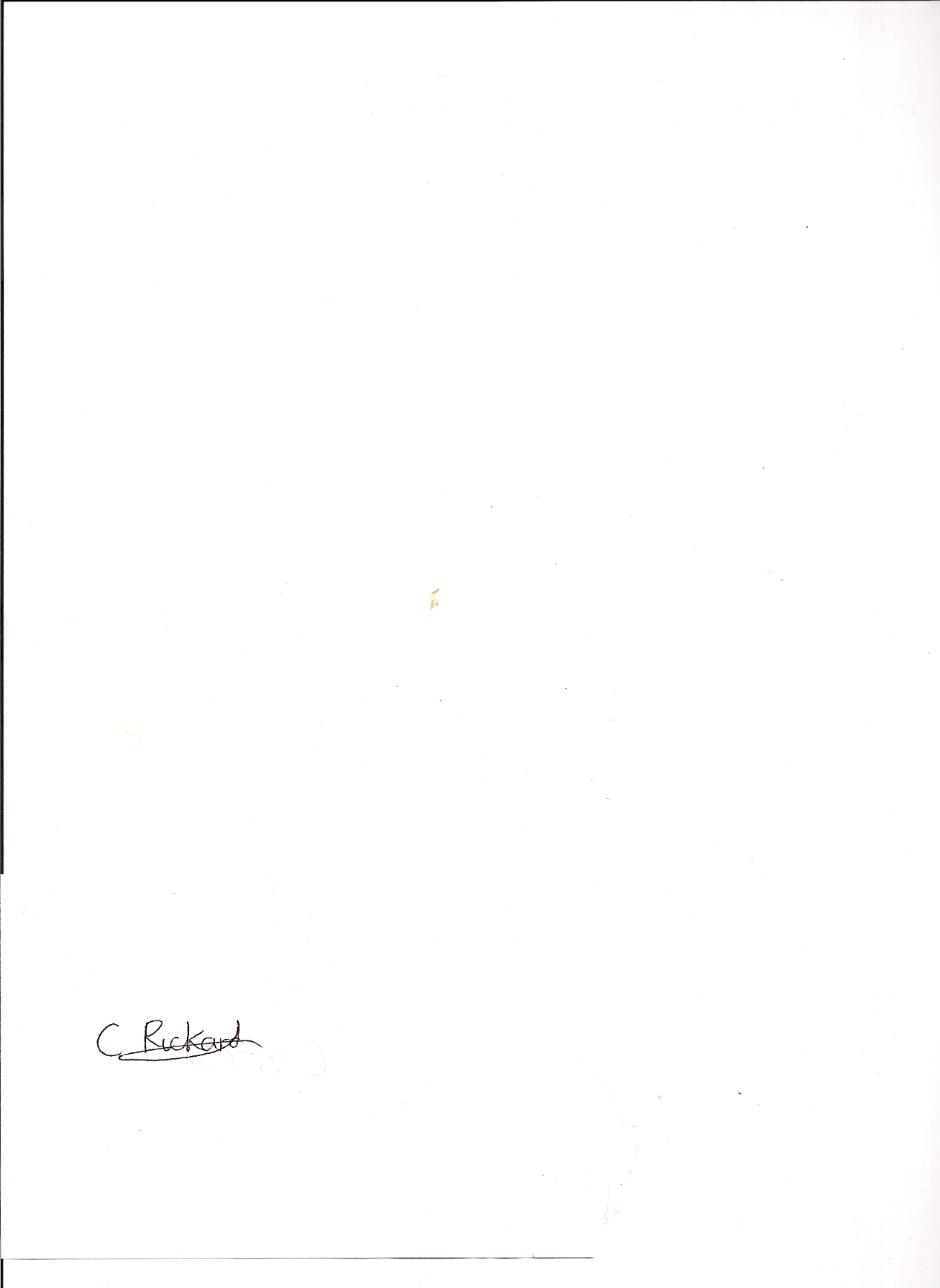 Mr C. RickardHeadteacher--------------------------------------------------------------------------------------------------I would like to register my interest for my child to attend the surf club run by Discovery Surf at BigburyName of child: _______________________ Signed: _____________________